Subject: Call for Committee Members: Shape the Future of Recognition in [Department Name]Dear [Department] Team,As we gear up for another exciting year of recognizing and celebrating the exceptional contributions of our colleagues, we're thrilled to invite you to be a part of the [Department Name] Recognition Program Committee!Why Join the Committee?Shape the Program: Contribute your insights and ideas to shape the future of our recognition program.Celebrate Excellence: Be at the forefront of acknowledging and celebrating the achievements of our talented team.Team Building: Collaborate with colleagues from various teams across the department, fostering a sense of camaraderie.Responsibilities of Committee Members:Review Nominations: Thoughtfully review and evaluate nominations for the recognition program.Program Enhancement: Provide input on ways to enhance the program for continuous improvement.Ceremony Planning: Assist in planning and organizing the recognition award ceremony.Time Commitment: We understand everyone has busy schedules, and your time is valuable. The committee will meet [frequency of meetings, e.g., monthly] to ensure efficiency and accommodate everyone's schedules.How to Express Your Interest: Reply to this email by [deadline] with a brief note expressing your interest in joining the committee. Feel free to share any specific skills or experiences that you believe would contribute to the success of the committee.Launch Event: Save the date for our recognition program launch event on [Date]. It's an excellent opportunity to meet fellow committee members and learn more about the exciting plans for the year.Launch Event Details:Date: [Date]Time: [Time]Location: [Location]Your active participation is key to making this year's recognition program a resounding success. Let's work together to create a culture where every contribution is celebrated!If you have any questions or would like additional information, please don't hesitate to reach out.Best regards,[Your Name] [Your Position] [Department Name] [Your Contact Information]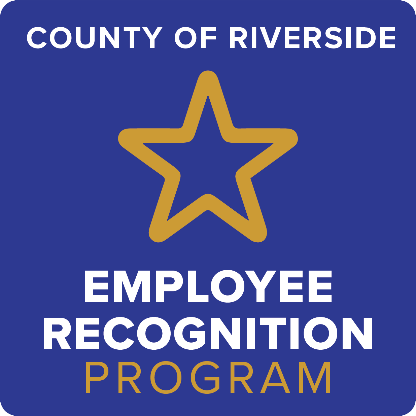 